Detailed Zoom Information Topic: Dr. McCudden - NEAACC Local Monthly Meeting Zoom MeetingTime: Sep 16, 2021 04:00 PM Eastern Time (US and Canada)Join Zoom Meetinghttps://brown.zoom.us/j/99143810239?pwd=cGwxRk5OOVpld2liNEhaK2haaGRWZz09Meeting ID: 991 4381 0239Passcode: 679497One tap mobile+16465588656,,99143810239# US (New York)+13017158592,,99143810239# US (Washington DC)Dial by your location        +1 646 558 8656 US (New York)        +1 301 715 8592 US (Washington DC)        +1 312 626 6799 US (Chicago)        +1 669 900 6833 US (San Jose)        +1 253 215 8782 US (Tacoma)        +1 346 248 7799 US (Houston)        877 853 5247 US Toll-freeMeeting ID: 991 4381 0239Find your local number: https://brown.zoom.us/u/ar6VssP9z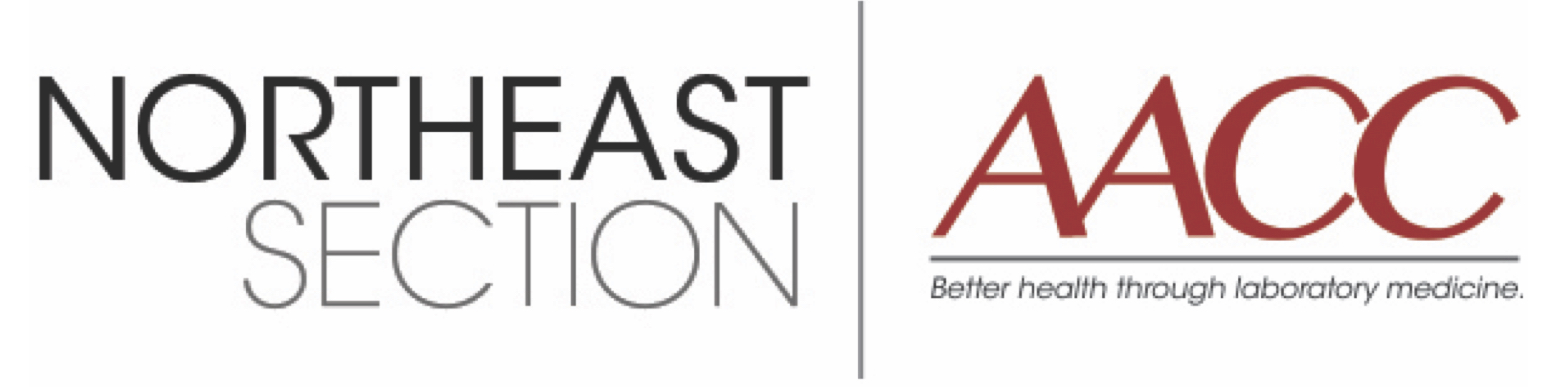    Big Data in Laboratories to Change HealthcareWithChristopher McCudden, PhD, DABCC, FACB, FCACBClinical Biochemist, Division of Biochemistry, The Ottawa HospitalAssociate Professor, Dept. of Pathology & Lab. Medicine, University of OttawaVice Chair, Department of Pathology & Laboratory Medicine, University of OttawaMedical/Scientific Director of Information Services & Information Technology, EORLADeputy Chief Medical/Scientific Officer, EORLA September 16th, 2021 at 4 PM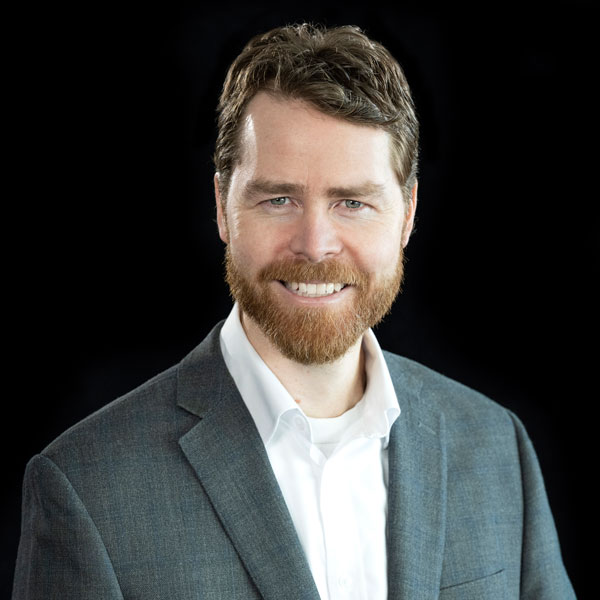 Dr. McCudden is a Clinical Biochemist at the Ottawa Hospital.  He is an Associate Professor and Vice Chair of the Department of Pathology & Laboratory Medicine at the University of Ottawa. He serves as the Deputy Chief Medical Scientific Officer and Medical Director of Informatics and Information Technology for the Eastern Ontario Regional Laboratory Association.  His interests include automated chemistry, laboratory informatics, quality improvement, plasma cell dyscrasias, and audit and feedback for laboratory test utilization.Dr. McCudden is active in the American Association for Clinical Chemistry serving as a member of AACC’s Board of Directors. An AACC member since 2005, he is currently treasurer for AACC’s Informatics Division, associate editor for the AACC Clinical Chemistry Trainee Council’s Pearls of Laboratory Medicine, and a member of the AACC Finance Committee. He is a member of the International Federation of Clinical Chemistry’s (IFCC) Emerging Technology Division Working Group on Artificial Intelligence and Genomic Diagnostics. He was honored with AACC's 2009 George F. Grannis Award for Excellence in Research and Scientific Publication, and the SYCL Service Award in 2014.The title of his presentation is “Data, data everywhere, so let’s all have a drink,” and he will talk to us about machine learning and artificial intelligence (and how to differentiate between them), emerging uses of machine learning in the laboratory, and how laboratorians can participate in algorithm development and implementation.Zoom Meeting Information: https://brown.zoom.us/j/99143810239?pwd=cGwxRk5OOVpld2liNEhaK2haaGRWZz09 (see more details below)Please RSVP HERENo charge for attending the meeting. 